Главное управление МЧС России по Республике БашкортостанПри получении предупреждения о сильной метели необходимо:· Плотно закрыть окна, двери, чердачные люки и вентиляционные отверстия;· Оконные стекла оклеить бумажными лентами, закрыть ставнями или щитами;· Подготовиться к возможному отключению электроэнергии;· Подготовить двухсуточный запас воды, пищи, медикаментов, средств автономного освещения (фонари, керосиновые лампы/горелки, свечи);· Подготовить походную плитку, радиоприемник на батарейках;· Убрать с балконов и подоконников вещи, которые могут быть захвачены воздушным потоком;· Постоянно держать включенными телевизоры и радиоприемники, так как может поступить важное информационное сообщение;· Перейти из легких построек в более прочные здания;· Подготовить инструмент для уборки снега.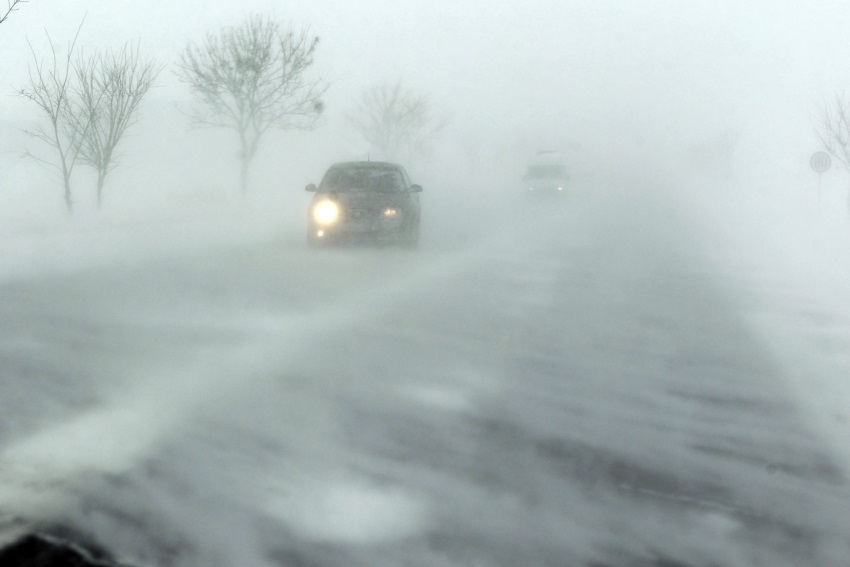 При получении сообщения о возникновении сильной метели:· Покидать помещение разрешается лишь в исключительном случае, если такая необходимость возникла, то сообщить соседям, членам семьи о том месте, куда вы направляетесь и информацию относительно времени возвращения назад;· Запрещается покидать помещение в одиночку;· Перемещение в автомобиле возможно лишь по большим трассам, шоссе;· При выходе из автомобиля, необходимо оставаться в зоне видимости;· При возникновении поломки транспортного средства необходимо подать сигнал тревоги прерывистыми гудками, поднять капот или повесить на антенну яркую ткань, ждать помощи только внутри автомобиля;· Если произошла потеря ориентации при пешем перемещении, необходимо зайти в первый попавшийся дом и уточнить место нахождения, по возможности дождаться окончания метели;· При возникновении физической усталости при нахождении на улице в метель, необходимо найти укрытие и оставаться в нем;· Будьте бдительны и осторожны при общении с незнакомыми людьми, так как во время стихийных бедствий резко возрастает число краж из автомобилей, квартир и служебных помещений.Единый телефон службы спасения 112